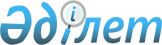 О ликвидации Республиканского государственного предприятия на праве хозяйственного ведения "Дом Дружбы - Центр по исследованию проблем межэтнических отношений" Министерства культуры и информации Республики Казахстан и создании республиканского государственного учреждения  "Дом Дружбы - Центр межэтнических отношений" Министерства культуры и информации 
Республики Казахстан
					
			Утративший силу
			
			
		
					Постановление Правительства Республики Казахстан от 29 апреля 2013 года № 403. Утратило силу постановлением Правительства Республики Казахстан от 9 октября 2014 года № 1081      Сноска. Утратило силу постановлением Правительства РК от 09.10.2014 № 1081.

      Правительство Республики Казахстан ПОСТАНОВЛЯЕТ:



      1. Ликвидировать Республиканское государственное предприятие на праве хозяйственного ведения «Дом Дружбы - Центр по исследованию проблем межэтнических отношений» Министерства культуры и информации Республики Казахстан (далее - предприятие).



      2. Создать республиканское государственное учреждение «Дом Дружбы - Центр межэтнических отношений» Министерства культуры и информации Республики Казахстан (далее - учреждение).



      3. Министерству культуры и информации Республики Казахстан в установленном законодательством порядке:

      1) утвердить устав учреждения и обеспечить его государственную регистрацию в органах юстиции;

      2) совместно с Комитетом государственного имущества и приватизации Министерства финансов Республики Казахстан обеспечить передачу учреждению имущества, оставшегося после удовлетворения требований кредиторов ликвидируемого предприятия;

      3) принять иные меры по реализации настоящего постановления.



      4. Установить, что финансирование учреждения осуществляется за счет и в пределах средств, предусмотренных в республиканском бюджете Министерству культуры и информации Республики Казахстан на соответствующий финансовый год.



      5. Утвердить прилагаемые изменения и дополнения, которые вносятся в некоторые решения Правительства Республики Казахстан.



      6. Признать утратившим силу постановление Правительства Республики Казахстан от 29 декабря 2006 года № 1313 «О создании Республиканского государственного предприятия на праве хозяйственного ведения «Дом Дружбы – Центр по исследованию проблем межэтнических отношений» Министерства культуры и информации Республики Казахстан» (САПП Республики Казахстан, 2006 г., № 50, ст. 544).



      7. Настоящее постановление вводится в действие со дня подписания.      Премьер-Министр

      Республики Казахстан                       С. Ахметов

Утверждены        

постановлением Правительства 

Республики Казахстан    

от 29 апреля 2013 года № 403   

Изменения и дополнения, которые вносятся

в некоторые решения Правительства Республики Казахстан

      1. Утратил силу постановлением Правительства РК от 05.08.2013 № 796.



      2. Утратил силу постановлением Правительства РК от 23.09.2014 № 1003.



      3. В постановлении Правительства Республики Казахстан от 11 июня 2007 года № 483 «О некоторых вопросах республиканской государственной собственности» (САПП Республики Казахстан, 2007 г., № 19, ст. 214):



      в перечне республиканских государственных предприятий, необходимых для выполнения общегосударственных задач, утвержденном указанным постановлением:



      в разделе «Министерство культуры и информации Республики Казахстан» пункт 25 исключить.



      4. В постановлении Правительства Республики Казахстан от 15 апреля 2008 года № 339 «Об утверждении лимитов штатной численности министерств и иных центральных исполнительных органов с учетом численности их территориальных органов и подведомственных им государственных учреждений»:

      в лимитах штатной численности министерств и иных центральных исполнительных органов с учетом численности их территориальных органов и подведомственных им государственных учреждений, утвержденных указанным постановлением:



      в разделе 1:

      строки:

«                                                              »;

      изложить в следующей редакции:

«                                                              »;

      дополнить строкой следующего содержания:

«                                                              ».
					© 2012. РГП на ПХВ «Институт законодательства и правовой информации Республики Казахстан» Министерства юстиции Республики Казахстан
				1.Министерство культуры и информации Республики

Казахстан с учетом подведомственных ему

государственных учреждений, в том числе:1153Государственные учреждения, подведомственные

Министерству культуры и информации

Республики Казахстан, в том числе:9841.Министерство культуры и информации Республики

Казахстан с учетом подведомственных ему

республиканских государственных учреждений, в том числе:1190,5Республиканские государственные учреждения,

подведомственные Министерству культуры и информации

Республики Казахстан, в том числе:1021,5Дом Дружбы - Центр межэтнических отношений37,5